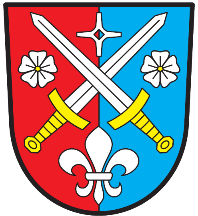 Obec BořeticeOBECNÍ ÚŘAD BOŘETICEBořetice 33, 395 01 Pacov, mobil: 725 776 499,IČO: 00512257, Internet: www.boretice.info.cz, e-mail: boretice@boretice.info,ORP Pelhřimov, ID datové schránky: 83uaxy5V Bořeticích 13.1.2019 POZVÁNKA na 1. zasedání zastupitelstva obce Bořetice, které se bude konat ve čtvrtek 24.1.2019 od 19:00 hod v kanceláři OÚ Bořetice.Program:ZahájeníSchválení programu zasedáníJmenování zapisovateleZvolení ověřovatelů zápisuRozpočtové opatření č. 7,8,9,10,11,12,13Výběr poplatků – komunálního odpadu, voda, pesRozpočet na rok 2019POV pro rok 2019Dotace na hasičskou zbrojnici – informaceStavební parcely – prodejDotace z ministerstva pro místní rozvojNákup nůžkového stanuVýkup odpadů – použitých potravinářských olejůDiskuze Usnesení Závěr jednáníTomáš Kos – starosta                                                          Jiří Kos - místostarosta